YPN Advisory Board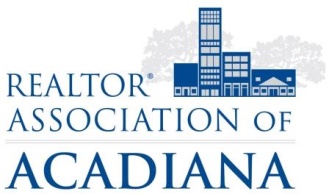 REALTOR® Association of Acadiana1819 W. Pinhook Ste. 115Lafayette, LA 70508RAA Board RoomWednesday, August 2ndPresent: Jacquie Cain, Jesse Regan, Kyle Bolivar, Lynzie Blanchard, Gerren Benoit, Tara BienvenuAbsent: Brandon Bradley, Leslie Guillory, Billy McCarthy, David GleasonPresent Non-Board Members: Sara Bourque, Susan Holliday, Angi Trahan MinutesJacquie Cain called the meeting to order at 2:08PM. Jesse Regan motioned for Minutes from July’s meeting be approved. Gerren Benoit seconded, all in favor, motion carried. The Board discussed several options for possibly moving the Morning Buzz Coffee Sessions from La Madeline due to lack of space.  Some suggestions included:Hub City DinerOpportunity MachineFrench PressThis discussion was tabled for the next Board meeting.Jacquie then discussed the election process. It is stated that two Directors, along with Jacquie, Chair, and David Gleason, Mentor, will be rolling off the Board at the end of the year. This Board will self-appoint the next Chair-Elect, position. There will be of the 4 remaining directors, they will choose either a one of two year term, and then the elections will determine the 3 new directors terms. Elections will be held in October. Any YPN Committee member who qualifies 0-3 years can run for the Advisory Board. Jesse Regan made a motion to table a more in depth discussion of elections for the September meeting. Tara Bienvenu seconded, all in favor, motion carried. Jacquie discussed the YPN Facebook group and has noted that some members have been posting their listings on the FB page. After some discussion, the Advisory Board decided to allow members to continue to post listings; however, if it becomes excessive, they will revisit.Jacquie Cain brought up the idea of having a small social at Charity Case, where members would gather there at a specific time and will be able to meet and greet as well as donate to a local charity. Tara Bienvenu motioned to have a social at Charity Case. Jesse Regan seconded. All in favor, motion carried. Tara Bienvenu made a motion to table the Deal Killer Social discussion to the next meeting. Gerren Benoit seconded. All in favor, motion carried. The meeting adjourned at 3:03PM. Minutes submitted by:Sara Bourque Communication/Professional Development DirectorREALTOR® Association of Acadiana